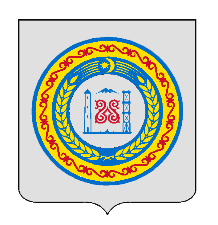 АДМИНИСТРАЦИЯ СЕРЖЕНЬ-ЮРТОВСКОГО СЕЛЬСКОГО ПОСЕЛЕНИЯ ШАЛИНСКОГО МУНИЦИПАЛЬНОГО РАЙОНАЧЕЧЕНСКОЙ РЕСПУБЛИКИ(АДМИНИСТРАЦИЯ СЕРЖЕНЬ-ЮРТОВСКОГО СЕЛЬСКОГО ПОСЕЛЕНИЯ ШАЛИНСКОГО МУНИЦИПАЛЬНОГО РАЙОНА)НОХЧИЙН РЕСПУБЛИКАНШЕЛАН МУНИЦИПАЛЬНИ К1ОШТАНСИРЖА-ЭВЛАН АДМИНИСТРАЦИ(ШЕЛАН МУНИЦИПАЛЬНИ К1ОШТАНСИРЖА-ЭВЛАН АДМИНИСТРАЦИ)ПОСТАНОВЛЕНИЕ от 00.00.2022 г.	                    				№ 00с. Сержень-ЮртОб определении мест, на которые запрещается возвращать животныхбез владельцев в границах Сержень-Юртовского сельского поселенияШуйского района Ивановской области	В целях регулирования вопросов в сфере благоустройства территории вграницах Сержень-Юртовского сельского поселения Шалинского муниципального района в части повышения комфортности условий проживания граждан, в соответствии с пп. «б»п. 6 ст. 1 Федерального закона от 14.07.2022 года № 269- ФЗ «О внесении изменений в Федеральный закон «Об ответственном обращении с животными и о внесении изменений в отдельные законодательные акты Российской Федерации», руководствуясьУставом Сержень-Юртовского сельского поселения, Администрация Сержень- Юртовского сельского поселенияПОСТАНОВЛЯЕТ:	1. Определить места, на которые запрещается возврат животных без владельцев в границах Сержень-Юртовского сельского поселения Шалинского муниципального района (прежние места обитания):- территории общего пользования (в том числе площади, улицы, проезды, набережные, береговые полосы водных объектов общего пользования, скверы, парки и другие территории, которыми беспрепятственно пользуется неограниченный круг лиц);- территории, прилегающие к многоквартирным домам, с расположенными на нихобъектами, предназначенными для обслуживания и эксплуатации таких домов, иэлементами благоустройства этих территорий, в том числе парковками (парковочнымиместами), тротуарами и автомобильными дорогами, включая автомобильные дороги,образующие проезды к территориям, прилегающим к многоквартирным домам;- детские игровые и детские спортивные площадки;- спортивные площадки,- места размещения нестационарных торговых объектов;- кладбища и мемориальные зоны;- территории лечебных учреждений,- площадки для отдыха и досуга, проведения массовых мероприятий,- водоохранные зоны.      	 2. Ответственным должностным лицом по принятию решения о возврате животных без владельцев на прежние места обитания является глава Сержень-Юртовского сельского поселения .	3. Постановление вступает в силу со дня его подписания.Глава Администрации                                                                 Сержень-Юртовского сельского поселения                        А.Д. Эльдаров